CERTIFICADO DE ORIGINALIDADMachala, 25 de septiembre 2019.Por medio de la presente, yo Lady Andrea León SerranoCon cédula de identidad/pasaporte Nº 0704177575CERTIFICOQue el artículo titulado Características emprendedoras del Sector Cooperativista de la Economía Popular y Solidaria, cantón Santa Rosa, Provincia de El Oro  es un texto de carácter original  e inédito y que no está siendo evaluado por ninguna otra revista al momento del envío para evaluación en Revista San Gregorio. Doy permiso a Revista San Gregorio para llevar a cabo el proceso de evaluación de dicho artículo.El autor de dicho texto son (eliminar en caso de autoría única) y están informados del envío del mismo a Revista San Gregorio, no existiendo conflicto de intereses entre ellos.Firmado Autor Principal:Coautor 1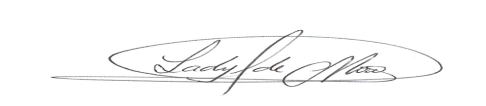 CERTIFICADO DE CESIÓN DE DERECHOSMachala, 25 de septiembre 2019.Por medio de la presente, yo Lady Andrea León SerranoCon cédula de identidad/pasaporte Nº 0704177575CERTIFICOQue concedo permiso a Revista San Gregorio para que  el artículo titulado Características emprendedoras del Sector Cooperativista de la Economía Popular y Solidaria, cantón Santa Rosa, Provincia de El Oro , mismo que ha sido aprobado para publicación en Revista San Gregorio Nº .sea publicado en dicha revista bajo licencia creative commons 4.0 y divulgado en repositorios, indizaciones y bases de datos en los que se encuentra la revista o en otros que el comité editorial considere con fines de visibilidad de la ciencia. Y para que así conste a los efectos oportunos:Firmado: